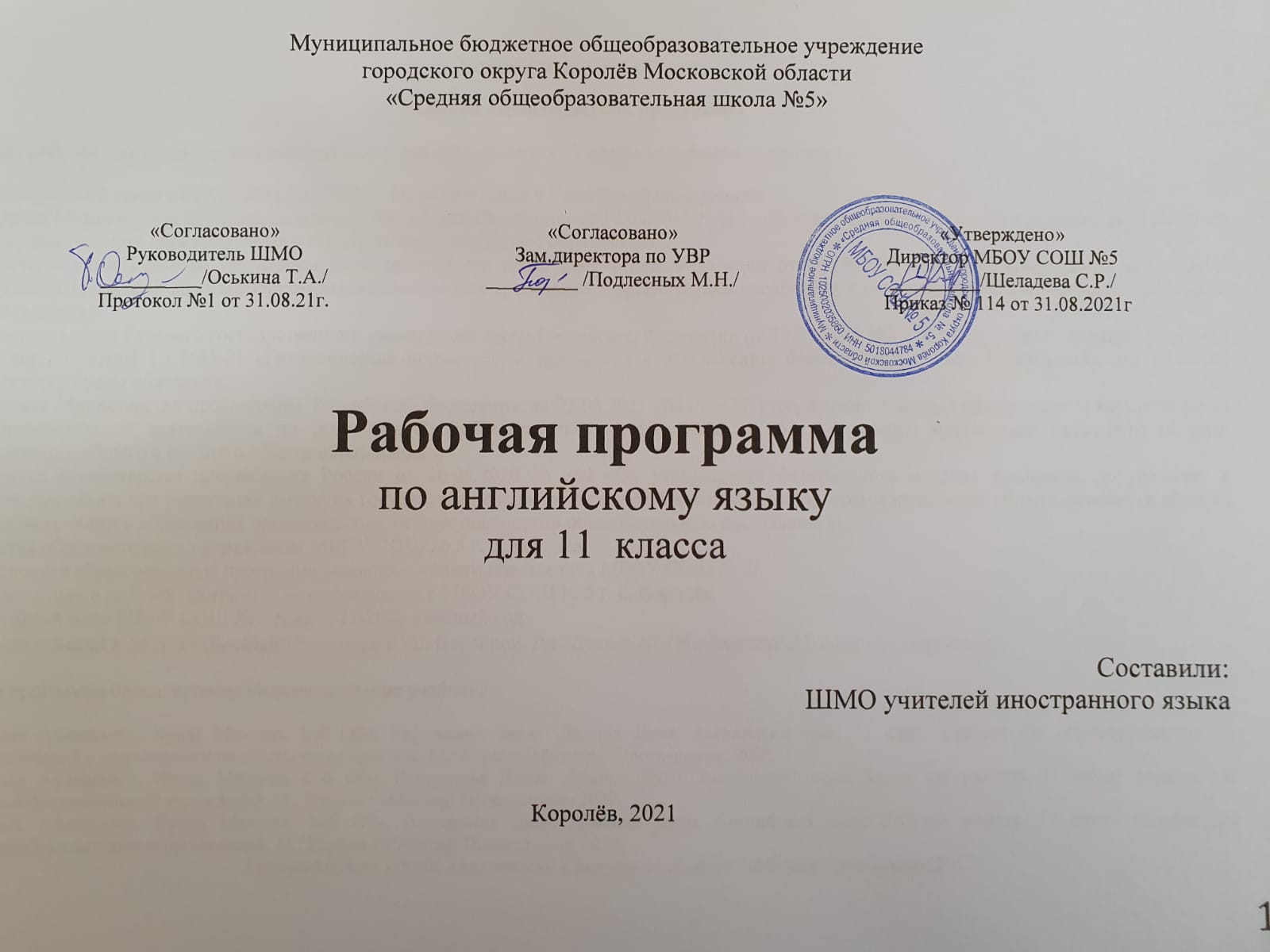 ПОЯСНИТЕЛЬНАЯ ЗАПИСКАОбщая характеристика программыНастоящая рабочая программа по английскому языку для обучающихся 11 класса составлена на основе:Федеральный закон от 29.12.2012 № 273-ФЗ «Об образовании в Российской Федерации»;приказ Министерства образования и науки Российской Федерации от 17.05.2012 №413 «Об утверждении и введении в действие федерального государственного образовательного стандарта среднего общего образования»;постановление Главного государственного санитарного врача Российской Федерации от 28.09.2020 №28 «Об утверждении санитарных правил СП 2.4.3648-20 «Санитарно-эпидемиологические требования к организациям воспитания и обучения, отдыха и оздоровления детей и молодежи»;постановление Главного государственного санитарного врача Российской Федерации от 28.01.2021 №2 «Об утверждении санитарных правил и норм СанПиН 1.2.3685-21 «Гигиенические нормативы и требования к обеспечению безопасности и (или) безвредности для человека факторов среды обитания»;приказ Министерства просвещения Российской Федерации от 22.03.2021 №115 «Об утверждении Порядка организации и осуществления образовательной деятельности по основным общеобразовательным программам – образовательным программам начального общего, основного общего и среднего общего образования»;приказ Министерства просвещения России от 20.05.2020 № 254 «Об утверждении федерального перечня учебников, допущенных к использованию при реализации имеющих государственную аккредитацию образовательных программ начального общего, основного общего, среднего общего образования организациями, осуществляющими образовательную деятельность»;Устав образовательного учреждения МБОУ СОШ № 5 г. о. Королёв;Основная образовательная программа основного общего образования МБОУ СОШ № 5;Положение о рабочей программе, разработанного в МБОУ СОШ № 5 г. о. Королёв;Учебный план МБОУ СОШ № 5 г. на 2021-2022 учебный год. УМК «Английский в фокусе» (Spotlight) * авторов Ю.Е. Ваулиной, Дж. Дули и др. (М.: ExpressPublishing:Просвещение).  Рабочая программа ориентирована на использование учебника Ольга Афанасьева, Ирина Михеева, Боб Оби, Вирджиния Эванс ,Дженни Дули. Английский язык. 11 класс: учебник для общеобразовательных организаций с приложением на электронном носителе. М.: Express Publishing: Просвещение, 2020.Ольга Афанасьева, Ирина Михеева, Боб Оби, Вирджиния Эванс ,Дженни Дули. Английский язык. Книга для учителя. 11 класс: пособие для общеобразовательных учреждений. М.: Express Publishing: Просвещение, 2020.Ольга Афанасьева, Ирина Михеева, Боб Оби, Вирджиния Эванс ,Дженни Дули. Английский язык. Рабочая тетрадь. 11 класс: пособие для общеобразовательных организаций. М.: Express Publishing: Просвещение, 2020.Тестовый буклет к УМК «Английский в фокусе».М.:Express Publishing:Просвещение,2017ОБЩАЯ ХАРАКТЕРИСТИКА УЧЕБНОГО ПРЕДМЕТАЦели курса:Развитие иноязычной коммуникативной компетенции в совокупности ее составляющих — речевой, языковой, социокультурной, компенсаторной, учебно-познавательной: речевая компетенция — развитие коммуникативных умений в четырех основных видах речевой деятельности (говорение, аудирование, чтение, письмо);Формирование целостной образовательной среды школы, обеспечивающей доступное и качественное образование и воспитание в соответствии с требованиями    общества.Формирование у обучающихся потребности в обучении и развитии;Совершенствование практики использования здоровьеформирующих образовательных технологий;Содействие развитию комфортной образовательной среды.         Задачи курса: Развитие понимания важности изучения английского языка в современном мире и потребности пользоваться им как средством общения, познания, самореализации и соци¬альной адаптации в условиях глобализации. Развитие стремления к овладению основами мировой культуры средствами английского языка.Воспитание качеств гражданина, патриота; развитие национального самосознания, стремления к взаимопониманию между людьми разных сообществ; воспитание толерантного отношения к проявлениям иной культуры.Повышения качества образования в условиях реализации федеральных государственных образовательных стандартов (далее - ФГОС).Формирование у обучающихся потребности в обучении и развитии.    	 В современных условиях преподавание иностранного языка требует не только инновационных методов при обучении, но и обновления содержания предмета. Краеведческий компонент является очень важным для мотивации обучения, формирования реальной заинтересованности в том или ином вопросе. Кроме того, наличие краеведческого компонента делает любой предмет более «живым». Введение краеведческого компонента раскрывает нашим детям неразрывную связь всех сторон жизни общества, расширяет знание и представление обучающихся о родном городе, показывает его многогранность. Обучающийся может сравнивать культуру, традиции, обычаи, природу родного края и страны изучаемого языка, что способствует некоторому сближению культур различных народовМЕСТО ПРЕДМЕТА В УЧЕБНОМ ПЛАНЕНа изучение предмета «Английский язык» в 10 классе общеобразовательных школ отводится 102 часа в год – 3 часа в неделю. В конце изучения каждого модуля проводится обобщающее повторение материала по модулю. Всего предусмотрено 3 контрольных работы за год: проверочная, полугодовая, итоговая.УЧЕБНО-ТЕМАТИЧЕСКИЙ ПЛАНСОДЕРЖАНИЕ ТЕМ УЧЕБНОГО КУРСА	ОСНОВНОЕ СОДЕРЖАНИЕ ПРЕДМЕТА  Методические основы УМК Данный УМК построен с учётом требований современных стандартов Министерства образования Российской Федерации, а также общих тенденций модернизации образования в основной школе.УМК  обеспечивает необходимый и достаточный уровень коммуникативных умений учащихся, их готовность и способность к речевому взаимодействию на английском языке в рамках социально-бытовой, учебно-трудовой и социально-культурной сфер общения в пределах изучаемых учебных тем. В основе построения данного курса лежат следующие принципы:образовательная и воспитательная ценность содержания предлагаемых упражнений и заданий;социокультурная направленность;посильность, что проявляется в строгом дозировании и поэтапности формирования навыков и умений;мыслительная активность учащихся в процессе выполнения учебных, коммуникативных, проблемных и проектных заданий;дифференциация и интеграция, что определяет переход от простых изолированных навыков в отдельных видах речевой деятельности к более сложным и интегративным коммуникативным действияммногократность повторения изученных языковых структур и речевых модулей.В процессе изучения английского языка по УМК “Spotlight ” реализуются следующие цели:развитие иноязычной коммуникативной компетенции в совокупности ее составляющих - речевой, языковой, социокультурной, компенсаторной; учебно-речевая компетенция - развитие коммуникативных умений в четырех основных видах речевой деятельности (говорении, аудировании, чтении, письме);языковая компетенция — овладение новыми языковыми средствами (фонетическими, орфографическими, лексическими, грамматическими) в соответствии с темами, сферами и ситуациями общения, отобранными для основной школы; освоение знаний о языковых явлениях изучаемого языка, разных способах выражения мысли в родном и изучаемом; социокультурная компетенция - приобщение учащихся к культуре, традициям и реалиям стран/страны изучаемого иностранного языка в рамках тем, сфер и ситуаций общения, отвечающих опыту, интересам, психологическим особенностям учащихся основной школы на разных ее этапах (V-VT и VII-IX классы); формирование умения представлять свою страну, ее культуру в условиях иноязычного межкультурного общения; компенсаторная компетенция - развитие умений выходить из положения в условиях дефицита языковых средств при получении и передаче информации; учебно-познавательная компетенция — дальнейшее развитие общих и специальных учебных умений; ознакомление с доступными учащимся способами и приемами самостоятельного изучения языков и культур, в том числе с использованием новых информационных технологий; развитие и воспитание у школьников понимания важности изучения иностранного языка в современном мире и потребности пользоваться им как средством общения, познания, самореализации и социальной адаптации; воспитание качеств гражданина, патриота; развитие национального самосознания, стремления к взаимопониманию между людьми разных сообществ, толерантного отношения к проявлениям иной культуры. В учебники 10–11 классов включен подраздел подготовки к Единому государственному экзамену (Spotlight on Exams) и подразделы, содержащие дополнительный материал для работы над лексикой (Word Perfect) и грамматикой (Grammar Perfect).ТРЕБОВАНИЯ К УРОВНЮ ПОДГОТОВКИ УЧАЩИХСЯВ результате изучения английского языка на базовом уровне ученик 11 класса должензнать/пониматьзначения новых лексических единиц, связанных с тематикой данного этапа обучения и соответствующими ситуациями общения, в том числе оценочной лексики, реплик-клише речевого этикета, отражающих особенности культуры страны/стран изучаемого языка;значение изученных грамматических явлений в расширенном объеме (видо-временные. неличные и неопределенно-личные формы глагола, формы условного наклонения, косвенная речь / косвенный вопрос, побуждение , согласование времен);страноведческую информацию из аутентичных источников, обогащающую социальный опыт школьников: сведения о стране/странах изучаемого языка, их науке и культуре, исторических и современных реалиях, общественных деятелях, месте в мировом сообществе и мировой культуре, взаимоотношениях с нашей страной, языковые средства и правила речевого и неречевого поведения в соответствии со сферой общения и социальным статусом партнера;уметь говорениевести диалог, используя оценочные суждения, в ситуациях официального и неофициального общения (в рамках изученной тематики); беседовать о себе, своих планах; участвовать в обсуждении проблем в связи с прочитанным/прослушанным иноязычным текстом, соблюдая правила речевого этикета;рассказывать о своем окружении, рассуждать в рамках изученной тематики и проблематики; представлять социокультурный портрет своей страны и страны/стран изучаемого языка;аудированиеотносительно полно и точно понимать высказывания собеседника в распространенных стандартных ситуациях повседневного общения, понимать основное содержание и извлекать необходимую информацию из различных аудио- и видеотекстов: прагматических (объявления, прогноз погоды), публицистических (интервью, репортаж), соответствующих тематике данной ступени обучения;чтениечитать аутентичные тексты различных стилей: публицистические, художественные, научно-популярные, прагматические - используя основные виды чтения (ознакомительное, изучающее, поисковое/просмотровое) в зависимости от коммуникативной задачи;письменная речьписать личное письмо, эссе-размышление, эссе с высказыванием «за» и «против», заполнять анкету, письменно излагать сведения о себе в форме, принятой в стране/странах изучаемого языка, делать выписки из иноязычного текста;использовать приобретенные знания и умения в практической деятельности и повседневной жизни для:общения с представителями других стран, ориентации в современном поликультурном мире; получения сведений из иноязычных источников информации (в том числе через Интернет), необходимых в образовательных и самообразовательных целях;Формы занятий, методы и приёмы: различные типы уроков (урок овладения новыми знаниями, урок формирования и совершениствования коммуникативных компетенций, урок обобщения и систематизации знаний, урок повторения, закрепления знаний, контрольно-проверочные уроки, комбинированные уроки, на которых решается несколько дидактических задач), различные формы организации учебной деятельности детей на уроке (фронтальная, индивидуальня, груповая), дискуссии, внеклассные занятия (олимпиады, конкурсы, выставки, игры). Различные методы обучения (объяснительно-наглядный (репродуктивный), частично-поисковый (эвристический), методы изучения, закрепления и контроля), мозговая атака, внеконтекстные операции с понятиями, обучение по алгоритму.Формы контроля ЗУН: Работа с заданиями  рабочей тетради,  составление семантических полей (опорных таблиц), фронтальный и индивидуальный опрос, выборочный контроль,  тестирование (контроль лексико-грамматических навыков, умений аудирования, чтения, говорения и письма), самостоятельная работа, словарный диктант,  защита компьютерных презентаций.  Календарно-тематическое планирование учебного материала ОЖИДАЕМЫЕ РЕЗУЛЬТАТЫРазвитие системы повышения качества образования в условиях реализации ФГОСПовышение качества образования.Конкурентоспособность выпускников школы. Рост конкурентоспособности школы.Внедрение системы специализированных акций для поддержания имиджа школы.Рост социальной зрелости, общей культуры выпускников. Разнообразие условий для интеллектуального становления личности обучающихся.Содействие повышению профессиональной компетентности работниковПовышение качества преподавания. Высокий уровень организации методической работы. Повышение компетентности педагогического коллектива в области создания здоровьесберегающей среды и в вопросах использования здоровьесберегающих технологий. Активное использование ИКТ. Совершенствование профессионализма педагогов и администрации школы.   Выявление, обобщение и трансляция инновационного опыта.Совершенствование системы морального и материального стимулирования. Формирование у обучающихся потребности в обучении и развитии Совершенствование организации проектной деятельности обучающихся.Увеличение числа победителей и призеров олимпиад, конкурсов различных уровней.Развитие системы дополнительного образования. Увеличение числа обучающихся, входящих в систему дополнительного образования школы.Совершенствование системы стимулирования обучающихся. Разнообразие условий для физического, интеллектуального, социального становления личности.Разработка и внедрение проекта «Одаренные дети».Развитие системы организации воспитательной деятельностиСоциальная адаптация обучающихся.Готовность выпускников школы к самоопределению.Снижение фактов проявления негативного поведения учащихся.Развитие форм внеурочной деятельности.  Развитие системы дополнительного образования.Увеличение числа обучающихся, входящих в систему дополнительного образования школы.Развитие социальных инициатив. Увеличение числа волонтеров.Увеличение количества обучающихся, включенных в клубную работу.Расширение участия родителей (лиц их замещающих) в образовательном процессе.Расширение системы социального взаимодействия школы с семьей и обществом.Рост социальной зрелости, общей культуры выпускников. Разнообразие условий для физического, интеллектуального, психологического, социального становления личности обучающихся.Совершенствование практики использования здоровьеформирующих образовательных технологийРазработка и внедрение проекта «Культура здоровья».Создание здоровьесберегающей среды. Расширение практики использования здоровьесберегающих технологий.Сохранение благоприятного эмоционально-психологического климата.Повышение двигательной активности педагогов, как основного фактора здорового образа жизни.Положительная динамика основных показателей, характеризующих здоровье обучающихся.Создание условий по предупреждению появления психолого-медико-педагогических проблем у детей.  Содействие развитию комфортной образовательной средыВзаимодействие с заинтересованными организациями, учреждениями, родительской общественностью в вопросах сопровождения детей с ограниченными возможностями здоровья, детей-инвалидов.Создание современных материально-технические условия для получения образования, в том числе детьми с ограниченными возможностями здоровья и детьми-инвалидами.Создание культурно-образовательной информационной среды.Активное использование ИКТ. Наличие системы информационной открытости школы. Расширение системы социального взаимодействия школы с семьей и обществом.Развитие материально-технической базы (внутренняя и внешняя среда).Строительство пристройки к основному зданию школы.Совершенствование системы общественного управленияРасширение участия родителей (лиц их замещающих) в системе общественного управления.Совершенствование системы морального и материального стимулирования участников образовательного процесса.Наличие системы информационной открытости школы. Активизация деятельности Управляющего и Попечительского Советов, органов ученического самоуправления.Внедрение системы специализированных акций для поддержания имиджа школы.Расширение системы социального взаимодействия школы с семьей и обществом.Разнообразие условий для физического, интеллектуального, психологического, социального становления личности выпускника.УЧЕБНО-МЕТОДИЧЕСКОЕ ОБЕСПЕЧЕНИЕ Список литературы для учителя. Ольга Афанасьева, Ирина Михеева, Боб Оби, Вирджиния Эванс ,Дженни Дули. Английский язык. 11 класс: учебник для общеобразовательных организаций с приложением на электронном носителе. М.: Express Publishing: Просвещение, 2014.Ольга Афанасьева, Ирина Михеева, Боб Оби, Вирджиния Эванс ,Дженни Дули. Английский язык. Книга для учителя. 11 класс: пособие для общеобразовательных учреждений. М.: Express Publishing: Просвещение, 2013.Ольга Афанасьева, Ирина Михеева, Боб Оби, Вирджиния Эванс ,Дженни Дули. Английский язык. Рабочая тетрадь. 11 класс: пособие для общеобразовательных организаций. М.: Express Publishing: Просвещение, 2014.Концепция Федеральных государственных образовательных стандартов общего образования / Под ред. А.М. Кондакова, А.А. Кузнецова. М.: Просвещение, 2008.Национальная образовательная инициатива «Наша новая школа»: [Электронный документ]. Режим доступа: Ы*р://минобрнауки.рф/докумен- ты/1450Постановление Главного государственного санитарного врача РФ от 29.12.2010 № 189 «Санитарно-эпидемиологические требования к условиям и организации обучения в общеобразовательных учреждениях» (СанПиН 2.4.2.2621—10).Приказ Министерства образования и науки РФ от 24.11.2011 № МД 1552/03 «Рекомендации по оснащению общеобразовательных учреждений учебным й учебно-лабораторным оборудованием, необходимым для реализации ФГОС основного общего образования, организации проектной деятельности, моделирования и технического творчества обучающихся».Примерная основная образовательная программа образовательного учреждения. Основная школа / Сост. Е.С. Савинов. М.: Просвещение, 2011.Приоритетный национальный проект «Образование»: [Электронный документ]. Режим доступа: 1Шр://минобрнауки.рф/проекты/пнпоФедеральная целевая программа развития образования на 2011—2015 гг.: [Электронный до¬кумент]. Режим доступа: Шр://минобрнауки рф/ документы/2010Федеральный государственный образовательный стандарт основного общего образования. М.: Просвещение, 2010.Федеральный закон от 29.12.2012 № 273-ФЭ «Об образовании в Российской Федерации».Фундаментальное ядро содержания общего образования / Под ред. В.В. Козлова, A.M. Конда¬кова. М.: Просвещение, 2011.Федеральный компонент государственных образовательных стандартов начального общего, основного общего и среднего (полного) образования (Приложение к приказу Минобразования России от 5 марта 2004г.  №1089).Примерные программы по иностранным языкам, ИЯШ №5, 2005г.Аудиодиск для прослушивания в классе к учебнику «Английский в фокусе».Ольга Афанасьева, Ирина Михеева, Боб Оби, Вирджиния Эванс ,Дженни Дули. Тестовый буклет к УМК «Английский в фокусе».М.:Express Publishing:Просвещение,2010.Пособие для подготовки к ЕГЭ. «State Exam. Maximiser». Издательство «Лонгман».Пособие для подготовки к ЕГЭ. Тренировочные задания для российского ГЭ. Издательство «Просвещение».Дополнительные материалы : поурочные планы, CD для аудирования в классе, образцы тест-контроля, словарь.Список литературы для учащихся. Ольга Афанасьева, Ирина Михеева, Боб Оби, Вирджиния Эванс ,Дженни Дули. Английский язык. 11 класс: учебник для общеобразовательных организаций с приложением на электронном носителе. М.: Express Publishing: Просвещение, 2014. Ольга Афанасьева, Ирина Михеева, Боб Оби, Вирджиния Эванс ,Дженни Дули. Английский язык. Рабочая тетрадь. 11 класс: пособие для общеобразовательных организаций. М.: Express Publishing: Просвещение, 2014.Электронное приложение к учебнику с аудиокурсом для самостоятельных занятий дома;www.spotlightinrussia.ru (сайт учебного курса).CD для работы дома;Интернет-ресурсы. 	Сайт «Единое окно доступа к образовательным ресурсам»: [Электронный документ]. Режим доступа: http://window.edu.ru	Сайт «Каталог единой коллекции цифровых образовательных ресурсов»: [Электронный документ]. Режим доступа: http://school-     collection.edu.ru	Сайт «Каталог электронных образовательных ресурсов Федерального центра»: [Электронный документ]. Режим доступа: http://fcior.edu.ru	Сайт Министерства образования и науки РФ: [Электронный документ]. Режим доступа: 1Шр://минобрнауки.рф. Технические средства обучения. Мультимедийный компьютер.Установка для прослушивания аудиодисков Учебно-практическое оборудование. Аудиторная доска с магнитной поверхностью и набором приспособлений для крепления таблиц.№ п\пНаименование разделов, темВсего часов1Модуль 1.  Родственные отношения.142Модуль 2.  Где есть желание, там есть путь.133Модуль 3.  Ответственность.124Модуль 4. Опасность.135Модуль 5.  Кто вы?116Модуль 6.  Способы общения.137Модуль 7.  Планы и амбиции.108Модуль 8.   Путешествия.13Итого 102РазделТемаКол-во уроковЯзыковой / речевой материал 1Родственные отношения.14Описание внешности и характера человека.Лексика:  Черты характера. Занятия в свободное время.Грамматика:Present Simple, Present Continuous, Present Perfect. Образование прилагательных. Фразовый глагол: look. 2Где есть желание, там есть путь.13Выражение предпочтений. Интервью.Лексика:Хобби. Идиомы о погоде. Трата денег.Грамматика:Инфинитив и герундий. Абстрактные существительные.Фразовый глагол: take. 3Ответственность.12Школы по всему миру. Интервью о школе. Планы на будущее.Лексика:Типы школ. Школьные занятия.Грамматика:Будущие времена. Степени сравнения. Личные местоимения.Фразовый глагол: pick. 4Опасность.13Обсуждение проблем окружающей среды. Выражение согласия и несогласия.Лексика:Окружающая среда. Грамматика:Модальные глаголы. Образование отрицательных прилагательных.Фразовый глагол: run. 5Кто вы?11Рассказ о путешествии. Рассказ о неудачном опыте. Выражение своего отношения.Лексика:Путешествие – проблемы и жалобы. Идиомы о путешествиях.Грамматика:Прошедшие времена. Слова-связки. Причастия. Словосочетания: прилагательное-существительное. 6Способы общения.13Разговор о здоровом и плохом питании. Выражение сожаления.Лексика:Еда. Диета. Рестораны.Грамматика:Условные времена 1-3 типа. Приставки.Фразовый глагол:give. 7Планы и амбиции.10Как принять или отклонить приглашение. Как порекомендовать вид развлечения.Лексика: Развлечения. Кино.Грамматика: Пассивный залог. Составные прилагательные.Фразовый глагол: turn 8Путешествия.13Описание технических проблем. Выражение мнений.Лексика: Электронное оборудование. Идиомы. Грамматика:Косвенная речь. Придаточные предложения. Фразовый глагол: bring.№урокаТема урокаФорма проведения урокаДата проведения урокаДата проведения урокаДата проведения урока№урокаТема урокаФорма проведения урокаПланируемаяФактическаяФактическая№урокаТема урокаФорма проведения урокаПланируемаяМодуль 1. Родственные отношения. 14ч1. Повторение лексического и грамматического материала за 10 классСемья.Урок изучения нового материала01-03.092.Аудирование и говорение по теме «Взаимоотношения»Комбинированный урок01-03.093.Формы настоящего, прошедшего и будущего времениУрок общеметодологической направленности01-03.094.О.Уальд. «Преданный друг»Урок общеметодологической направленности06-10.095.Черты характера, внешность.Комбинированный урок06-10.096Написание статьи о человекеУрок общеметодологической направленности06-10.097.Страноведение. Поликультурная Британия..Урок общеметодологической направленности13-17.098.Проверочная контрольная  работа.Урок общеметодологической направленности13-17.099.Анализ к/работы. «Образ жизни в России».Урок обобщение и систематизация знаний13-17.0910.Викторианские семьи.Урок рефлексии. Комбинированный урок20-24.0911.Экология. Мусор по соседству.Урок общеметодологической направленности20-24.0912.Родственные отношения.Урок общеметодологической направленности20-24.0913.Письмо другу о соседях и друзьях.Урок общеметодологической направленности27-01.1014.Повторение лексики и грамматики по модулю 1.Урок обобщения и систематизация знаний27-01.10Модуль 2.  Где есть желание, там есть путь.  13ч15.Что такое стресс?Урок изучения нового материала27-01.1016.Аудирование и говорение по теме «Быть как все».Комбинированный урок11-15.1017.Придаточные предложения цели, результата, причины.Комбинированный урок11-15.1018.Ш. Бронте. «Джейн Эйр».Урок обобщения и систематизация знаний11-15.1019.Неформальное письмо (структура, виды).Урок общеметодологической направленности18-22.1020.Алгоритм написания неформального письма.Урок обобщения и систематизация знаний18-22.1021.Телефон доверия для подростков в Британии.Комбинированный урок18-22.1022.Взгляд на Россию: достопримечательности.Урок общеметодологической направленности25-29.1023.Анатомия нервной системы.Комбинированный урок25-29.1024.Экология: упакованные продукты.Урок рефлексии. Комбинированный урок25-29.1025.Аудирование: «Радиоинтервью с доктором Хантом».Урок рефлексии. Комбинированный урок01-05.1126. Письмо другу о школьной неделе против хулиганов.Урок рефлексии. Комбинированный урок01-05.1127.Повторение лексики и грамматики по модулю 2.Урок обобщения и систематизация знаний01-05.11Модуль 3. Ответственность.   12 ч28.Преступление и закон.Урок общеметодологической направленности08-12.1129.Аудирование и говорение: «Права и ответственность».Комбинированный урок08-12.1130.Инфинитив с/без частицы to; -ing форма.Комбинированный урок08-12.1131.Ч.Диккенс. «Большие надежды» (отрывок).Урок общеметодологической направленности22-26.1132.Эссе (структура и алгоритм).Урок общеметодологической направленности22-26.1133.Практика аудирования: « Остров Эллис и Статуя Свободы».Урок рефлексии. Комбинированный урок 22-26.1134.Ф.М.Достоевский «Преступление и наказание».Урок общеметодологической направленности29.11-03.1235.Права человека.Урок изучения нового материала29.11-03.1236.Практика говорения: «Защита окружающей среды».Урок рефлексии. Комбинированный урок29.11-03.1237.Практика чтения. «Поймали с поличным».Урок рефлексии. Комбинированный урок06-10.1238. Практика письма. Письмо другу о домашних обязанностях.Урок рефлексии. Комбинированный урок06-10.1239.Повторение лексики и грамматики по модулю 3.Урок обобщения и систематизация знаний06-10.12Модуль 4.  Опасность.   13 ч40.Ознакомительно-изучающее  чтение:  «Травмы»Урок изучения нового материала13-17.1241.Аудирование и говорение по теме « Болезни».Урок обобщения и систематизация знаний13-17.1242.Страдательный залог.Урок общеметодологической направленности13-17.1243.М.Твен «Приключения Тома Сойера». Урок общеметодологической направленности20-24.1244.Полугодовая контрольная работа.   Урок обобщения и систематизация знаний20-24.1245.Анализ к/работы. Тропы, фигуры  речи.Урок общеметодологической направленности20-24.1246.Праздники в  России.Урок общеметодологической направленности27-30.1247. История-повествование (алгоритм написания).Урок общеметодологической направленности27-30.1248.«Леди с лампой – Флоренс Найтингейл».Урок общеметодологической направленности27-30.1249. Эссе: «Платная медицина, за и против».Урок общеметодологической направленности10-14.0150.«История пожара в Лондоне».Урок общеметодологической направленности10-14.0151.Экология. Загрязнение воды.Урок изучения нового материала10-14.0152.Повторение лексики и грамматики по модулю 4.Урок рефлексии. Комбинированный урок17-21.01Модуль 5. Кто вы?  11ч53.Жизнь на улице.Урок рефлексии. Комбинированный урок17-21.0154.Проблемы по соседству.Комбинированный урок17-21.0155.Модальные глаголы.Урок общеметодологической направленности24.01-28.0156.Практическая грамматика: фразовые глаголы, артикль, словообразование сложных существительных.Урок общеметодологической направленности24.01-28.0157.Т.Харди. «Тесс из рода Д’Эбервиллей».Урок изучения нового материала24.01-28.0158.Доклад (алгоритм написания).Урок изучения нового материала31-04.0259.Страноведение «Дома в Великобритании».Урок общеметодологической направленности31-04.0260.«Русское суеверие».Урок изучения нового материала31-04.0261.Урбанизация. Город Королёв.Урок рефлексии. Комбинированный урок08711.0262.Экология: Зелёные пояса планеты.Урок обобщения и систематизация знаний07-11.0263.Повторение лексики и грамматики по модулю 5.Урок обобщения и систематизация знаний07-11.02Модуль 6. Способы общения.  13ч64.Космические технологии. РКК «Энергия»Урок изучения нового материала14-18.0265.Газеты и СМИ. Урок общеметодологической направленности14-18.0266.Косвенная речь. Модальные глаголы.Урок общеметодологической направленности14-18.0267.Д.Лондон. «Белый Клык».Комбинированный урок28-04.0368.Эссе (структура и алгоритм написания).Урок изучения нового материала28-04.0369. Страноведение. Языки Британских островов.Урок рефлексии. Комбинированный урок28-04.0370.Орбитальная станция «Мир».Урок общеметодологической направленности07-11.0371.Передача сообщений.Урок общеметодологической направленности07-11.0372.Шумовые загрязнения океанов.Урок общеметодологической направленности07-11.0373.Эссе. Обязательное изучение иностранного языка.Урок общеметодологической направленности14-18.0374. Это секрет! Урок общеметодологической направленности14-18.0375. Аудирование.  Мобильный телефон.Урок рефлексии. Комбинированный урок14-18.0376.Повторение лексики и грамматики по модулю 6.Урок обобщения и систематизация знаний21-25.03Модуль 7. Планы и амбиции.  10ч77.Надежды  и мечты.Комбинированный урок21-25.0378.Образование и получение профессии. ВУЗы Москвы и региона.Комбинированный урок21-25.0379.Сослагательные предложения. Инверсия.Урок общеметодологической направленности28.03-01.0480. Р.Киплинг. Стихотворение  «Если…»Урок общеметодологической направленности28.03-01.0481.Структура официального письма.Урок изучения нового материала28.03-01.0482.Страноведение. Университетская жизнь.Урок общеметодологической направленности11-15.0483.Балет в в Санкт-Петербурге.Комбинированный урок11-15.0484.10 способов как изменить жизнь.Урок общеметодологической направленности11-15.0485.Экология: Дайан Фосси.Урок изучения нового материала18-22.0486.Повторение лексики и грамматики по модулю 7.Урок обобщения и систематизация знаний18-22.04Модуль 8. Путешествия.   16ч87.Мистические места на планете.Комбинированный урок18-22.0488.Аэропорты и авиаперелеты.Комбинированный урок25-29.0489.Итоговая контрольная работа.Урок обобщения и систематизация знаний25-29.0490.Анализ итоговой контрольной работы. Инверсия.Комбинированный урок25-29.0491.Множественное/единственное число существительных.Комбинированный урок02-06.0592.Д.Свифт. Путешествия Гулливера.Урок рефлексии. Комбинированный урок02-06.0593.Мое любимое место.Урок обобщения и систематизация знаний02-06.0594.Практика аудирования. Поль Сезанн – основатель техники современной живописи.Урок рефлексии. Комбинированный урок09-13.0595.Практика чтения. Транс-Сибирская магистраль.Комбинированный урок09-13.0596.Практика говорения. Путешествие.Комбинированный урок09-13.0597.Практика письма. Экстремальные виды спорта формируют характер. Урок общеметодологической направленности16-20.0598.Причастие прошедшего времени.Урок рефлексии. Комбинированный урок16-20.0599.Американский английский.Урок обобщения и систематизация знаний 16-20.05100.Страноведение. Правила поведения в обществе в США.Урок изучения нового материала23-27.05101.Экология: «Эко-туризм».Урок общеметодологической направленности23-27.05102.Повторение лексики и грамматики по модулю 8.Комбинированный урок23-27.05Всего    102ч.34 нед